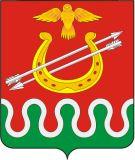 КРАСНОЯРСКИЙ КРАЙБОГОТОЛЬСКИЙ РАЙОННЫЙ СОВЕТ ДЕПУТАТОВг. БОГОТОЛРЕШЕНИЕ10.03.2020			         	    	     					     № 37-270О ДОСРОЧНОМ ПРЕКРАЩЕНИИ ПОЛНОМОЧИЙ ДЕПУТАТА БОГОТОЛЬСКОГО РАЙОННОГО СОВЕТА ДЕПУТАТОВ КРАСНОЯРСКОГО КРАЯ ПЯТОГО СОЗЫВА ДУБОВИКОВА ВЛАДИМИРА АНАТОЛЬЕВИЧАВ соответствии с подпунктом 2 пункта 10, пунктом 11 статьи 40 Федерального закона от 06.10.2003 № 131-ФЗ «Об общих принципах организации местного самоуправления в Российской Федерации»,  рассмотрев заявление об отставке по собственному желанию Дубовикова В.А., руководствуясь статьями 25, 27 Устава Боготольского района Красноярского края, Боготольский районный Совет депутатов РЕШИЛ:1. Досрочно прекратить полномочия депутата Боготольского районного Совета депутатов Красноярского края пятого созыва по одномандатному  избирательному округу № 1 Дубовикова Владимира Анатольевича.2. Опубликовать настоящее Решение в периодическом печатном издании «Официальный вестник Боготольского района» и разместить на официальном сайте Боготольского района в сети Интернет www.bogotol-r.ru.3. Настоящее Решение вступает в силу после официального опубликования.Председатель Боготольского районного Совета депутатов                                                          Р. Р. Бикбаев